ШКОЛЬНИК, ПОМНИ!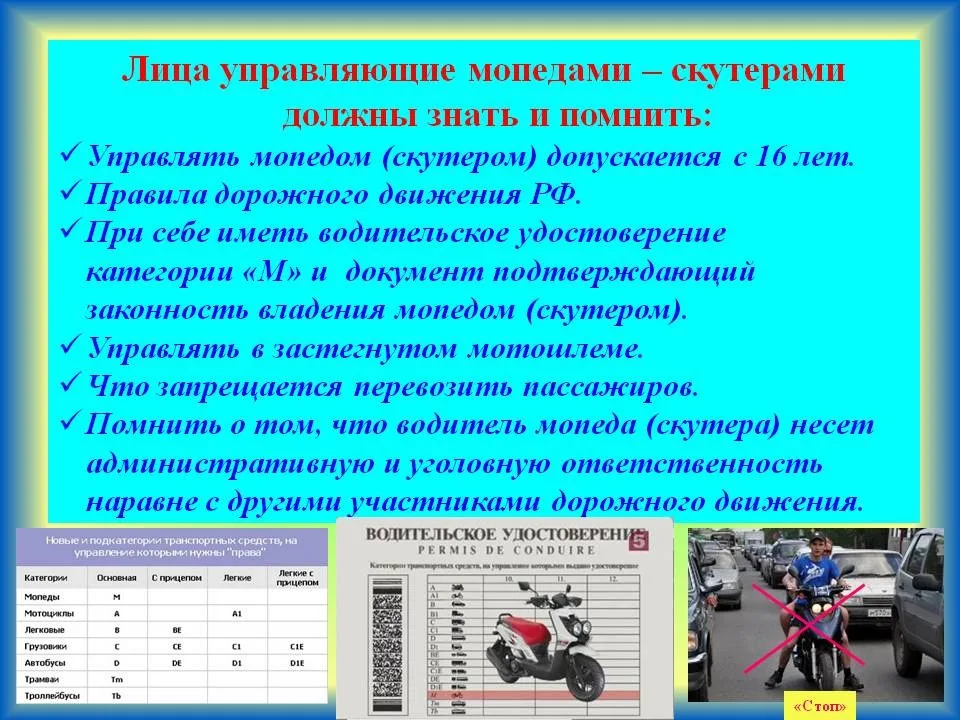 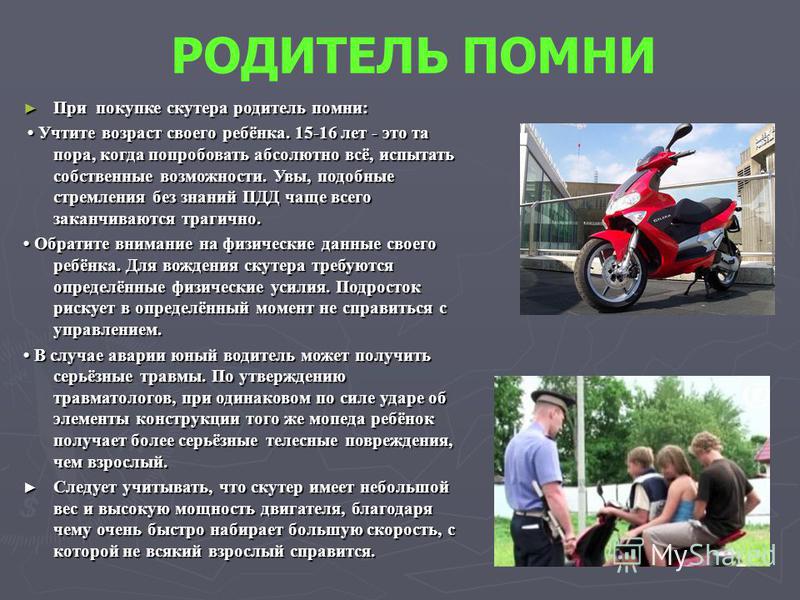 